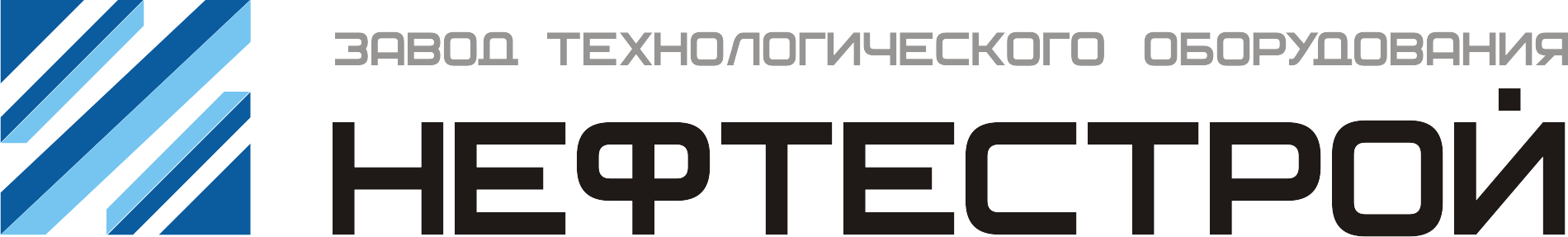 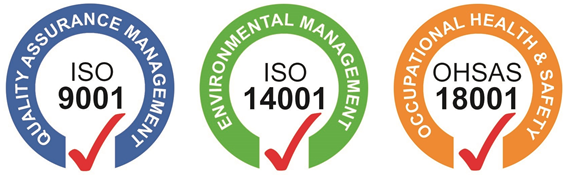 ОПРОСНЫЙ ЛИСТ на ГАСИТЕЛЬ (ДЕМПФЕР) ПУЛЬСАЦИЙАдрес: 41 00 44, РФ, г. Саратов, пр. Строителей, д. 1. ИНН 64 54 111 344Тел.: 8 (8452) 70-90-01. Эл.почта: s.neftestroy@bk.ru. Сайт: неф-строй.рфЗаказчикКонтактное лицоТелефонE-mailАдрес доставкиПараметры Гасителя пульсацийПараметры Гасителя пульсацийПараметры Гасителя пульсацийПараметры Гасителя пульсацийПараметры Гасителя пульсацийПараметры Гасителя пульсацийПараметры Гасителя пульсацийПараметры Гасителя пульсацийПараметры Гасителя пульсацийТип Баллонный Поршневой Поршневой Поршневой Сферический Сферический Воздушный ВоздушныйОстаточный уровень пульсаций, %Остаточный уровень пульсаций, % По умолчанию 3 По умолчанию 3 По умолчанию 3 По умолчанию 3 По умолчанию 3КоличествоКоличествоМатериал проточной частиМатериал проточной частиРабочее давление, барРабочее давление, барMinMinMaxПараметры Рабочей средыПараметры Рабочей средыПараметры Рабочей средыПараметры Рабочей средыПараметры Рабочей средыПараметры Рабочей средыПараметры Рабочей средыПараметры Рабочей средыПараметры Рабочей средыНаименованиеПлотность, кг/м3Плотность, кг/м3Вязкость при 20 °C, cCтВязкость при 20 °C, cCтРабочая температура, °СРабочая температура, °СMinMaxПараметры НасосаПараметры НасосаПараметры НасосаПараметры НасосаПараметры НасосаПараметры НасосаПараметры НасосаПараметры НасосаПараметры НасосаПодача насоса, л/часПодача насоса, л/часПодача насоса, л/часКоличество плунжеров насосаКоличество плунжеров насосаКоличество плунжеров насоса 1 1 2 3 5Тип плунжераТип плунжераТип плунжера одностороннего действия одностороннего действия одностороннего действия одностороннего действия одностороннего действия одностороннего действияТип плунжераТип плунжераТип плунжера двустороннего действия (поршень) двустороннего действия (поршень) двустороннего действия (поршень) двустороннего действия (поршень) двустороннего действия (поршень) двустороннего действия (поршень)Количество ходов плунжера в минутуКоличество ходов плунжера в минутуКоличество ходов плунжера в минутуДополнительные параметры и требованияДополнительные параметры и требованияДополнительные параметры и требованияДополнительные параметры и требованияДополнительные параметры и требованияДополнительные параметры и требованияДополнительные параметры и требованияДополнительные параметры и требованияДополнительные параметры и требованияНаличие механических вибраций трубопроводаот работы насосаНаличие механических вибраций трубопроводаот работы насосаНаличие механических вибраций трубопроводаот работы насосаНаличие механических вибраций трубопроводаот работы насосаНаличие механических вибраций трубопроводаот работы насосаНаличие механических вибраций трубопроводаот работы насосаНаличие механических вибраций трубопроводаот работы насоса Да НетНаличие гибкого рукава между насосом (трубопроводом)и местом установки гасителя пульсацийНаличие гибкого рукава между насосом (трубопроводом)и местом установки гасителя пульсацийНаличие гибкого рукава между насосом (трубопроводом)и местом установки гасителя пульсацийНаличие гибкого рукава между насосом (трубопроводом)и местом установки гасителя пульсацийНаличие гибкого рукава между насосом (трубопроводом)и местом установки гасителя пульсацийНаличие гибкого рукава между насосом (трубопроводом)и местом установки гасителя пульсацийНаличие гибкого рукава между насосом (трубопроводом)и местом установки гасителя пульсаций Да Нет